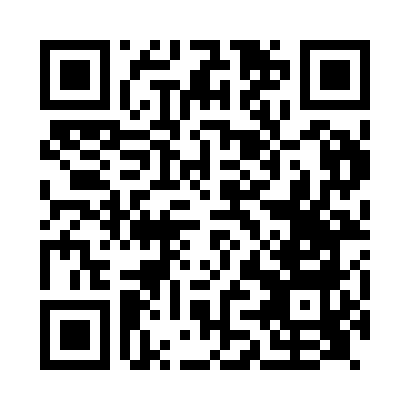 Prayer times for Town Yetholm, The Scottish Borders, UKMon 1 Jul 2024 - Wed 31 Jul 2024High Latitude Method: Angle Based RulePrayer Calculation Method: Islamic Society of North AmericaAsar Calculation Method: HanafiPrayer times provided by https://www.salahtimes.comDateDayFajrSunriseDhuhrAsrMaghribIsha1Mon2:524:311:136:599:5511:342Tue2:534:321:136:599:5411:343Wed2:534:331:146:599:5411:334Thu2:544:341:146:599:5311:335Fri2:544:351:146:589:5211:336Sat2:554:361:146:589:5111:337Sun2:564:371:146:589:5111:328Mon2:564:381:146:579:5011:329Tue2:574:401:146:579:4911:3110Wed2:584:411:156:579:4811:3111Thu2:584:421:156:569:4711:3112Fri2:594:441:156:569:4611:3013Sat3:004:451:156:559:4411:3014Sun3:014:461:156:549:4311:2915Mon3:014:481:156:549:4211:2816Tue3:024:491:156:539:4111:2817Wed3:034:511:156:539:3911:2718Thu3:044:521:156:529:3811:2619Fri3:044:541:166:519:3611:2620Sat3:054:551:166:509:3511:2521Sun3:064:571:166:499:3311:2422Mon3:074:591:166:499:3211:2423Tue3:085:001:166:489:3011:2324Wed3:095:021:166:479:2811:2225Thu3:105:041:166:469:2711:2126Fri3:105:061:166:459:2511:2027Sat3:115:071:166:449:2311:1928Sun3:125:091:166:439:2111:1829Mon3:135:111:166:429:2011:1730Tue3:145:131:166:419:1811:1631Wed3:155:141:166:399:1611:15